Project-Specific RubricRubric - App Presentation -     40 TOTAL POINTS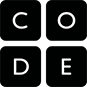 CriteriaPointsPossibleCommentsOrganized in clear and coherent way3The problem is well defined3Market research includes specific apps and their citations5Paper prototype includes multiple screens with clearly defined screen elements5Digital prototype demonstrates response to feedback from paper prototype5Demo covers basic functionality and clearly shows how the app should work10Reflection shows responsiveness to user feedback5Resources are properly cited4